The Evaluation Report: The 1st Action Plan for Age-Friendly Jeju(2017-2020)2019. 12Evaluation of the 1st Action Plan (2017-2020)The EvaluationIn December 2019, the Jeju Ageing Society Research Center evaluated the 1st Action Plan based on each year's budget execution and a number of each strategy’s actual implementations. The evaluation standard is as follows: Among the 40 projects, 7 projects were overly achieved; 13 projects were successfully implemented as they planned; 14 projects were insufficiently executed; 6 projects were not implemented. For more details, see the Appendix.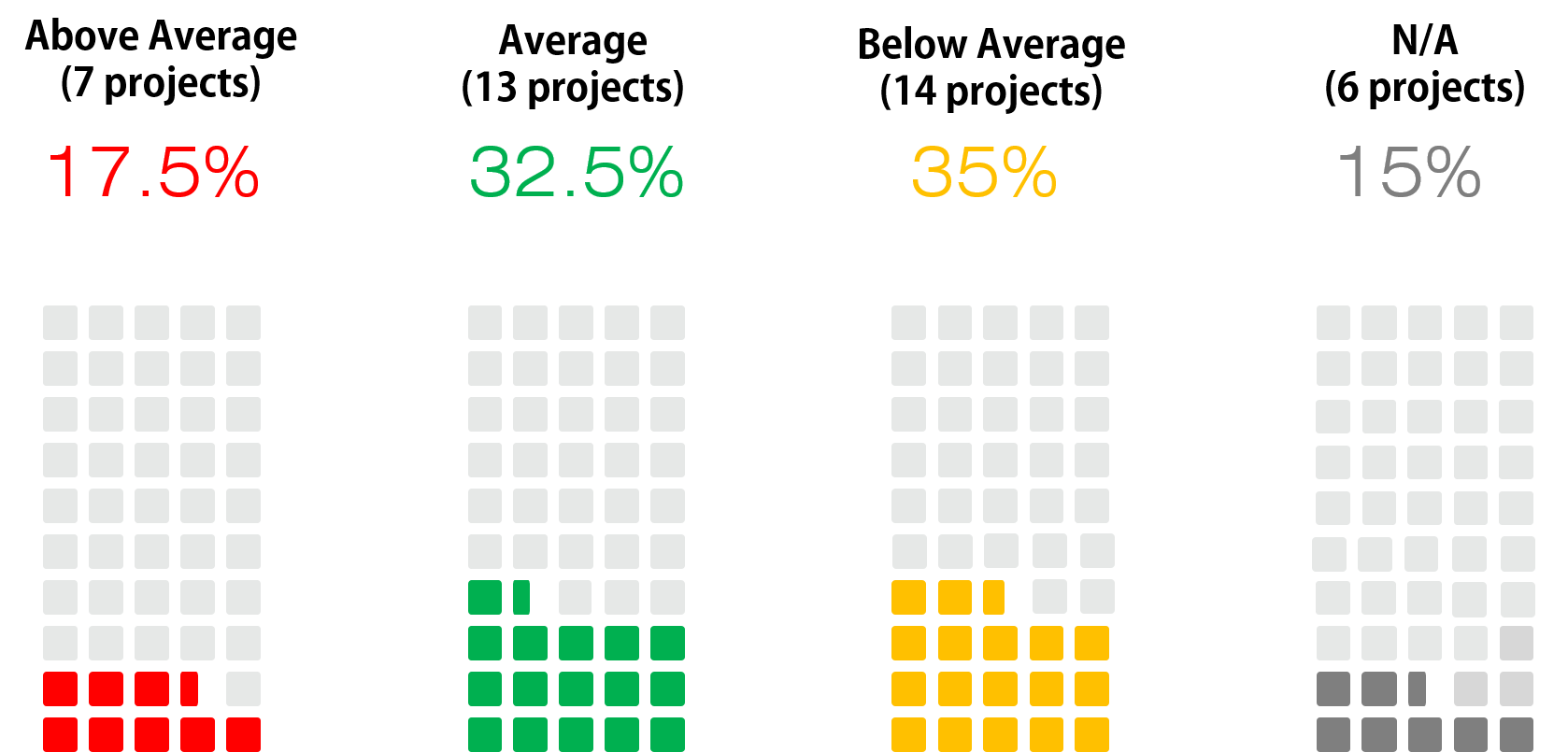 The ImplicationsThree implications were derived from the evaluation report of the 1st Action Plan:Create more specific achievement index Since the standard was mainly focusing on the budget execution rate, the evaluation for the second action plan should contain additional factors such as the inputs of the targeting population during the implementation process and the actual number of practices. Build a cooperative systemThe second implication is the necessity of building a system of cooperation among various departments. The National Initiatives such as Community Care and Tailored Care Service for Older Adults require cooperativeness of departments. Accordingly, Jeju needs to create a private-public governance system for an age-friendly environment. Publicize age-friendly policiesThe last implication would be publicity of an age-friendly environment. Since the vision of Jeju's Age-Friendly Action plan is to create a friendly environment for all, consensus-building on age-friendly Jeju among all generations is significant.Above Average ▲the budget execution rate and implementation rate is over 110%Average ▶the budget execution rate and implementation rate is within 90-110%Below Average▼the budget execution rate and implementation rate is less than 90%N/A ⓍNo implementation recordThe 1st Action Plan Evaluation Comprehensive ChartThe 1st Action Plan Evaluation Comprehensive ChartThe 1st Action Plan Evaluation Comprehensive ChartThe 1st Action Plan Evaluation Comprehensive ChartThe 1st Action Plan Evaluation Comprehensive ChartThe 1st Action Plan Evaluation Comprehensive ChartJeju DomainsWHODomainsStrategic AgendasStrategic AgendasProject NameEvaluation1.Comfortable and Safe Senior LifeOutdoor Spaces/ BuildingsCreate a safe environment for outdoor activities at all times1Promotion of the Barrier Free Environment Certification System▶1.Comfortable and Safe Senior LifeOutdoor Spaces/ BuildingsCreate a safe environment for outdoor activities at all times2Maintenance of Urban and Residential Environment▼1.Comfortable and Safe Senior LifeOutdoor Spaces/ BuildingsCreate a safe environment for outdoor activities at all times3Promotion of the Universal Design City Initiative▲1.Comfortable and Safe Senior LifeTransporta-tionEnable a barrier-free access to public transport4Operation and Management of Bus Facilities▲1.Comfortable and Safe Senior LifeTransporta-tionEnable a barrier-free access to public transport5Popularization of Low-Floor Buses▶1.Comfortable and Safe Senior LifeTransporta-tionEnable a barrier-free access to public transport6Renovation of Elderly Protection Zones▼1.Comfortable and Safe Senior LifeTransporta-tionEnable a barrier-free access to public transport7Promotion of Local Traffic Safety Initiative▲1.Comfortable and Safe Senior LifeHousingSupplying more houses exclusively for the elderly8Supplying Housing Only for the Senior▼2.Active and Leisurely Senior LifeSocial ParticipationDevelop age-appropriate and sex-appropriate programs available at the welfare centers for the elderly/ halls for senior citizens and their user groups1Specialization and Further Functionalization of Halls for Senior Citizens▲2.Active and Leisurely Senior LifeSocial ParticipationDevelop age-appropriate and sex-appropriate programs available at the welfare centers for the elderly/ halls for senior citizens and their user groups2Promotion of Leisurely Activities by Developing and Activating Programs Available at Halls for Senior Citizens▼2.Active and Leisurely Senior LifeSocial ParticipationDevelop age-appropriate and sex-appropriate programs available at the welfare centers for the elderly/ halls for senior citizens and their user groups3Ensuring Economic Power through Establishing and elderly co-WorkplaceⓍ2.Active and Leisurely Senior LifeSocial ParticipationDevelop and provide on-demand programs such as village-based programs with a focus on neighbor relationships4Constructing Social Network for Elderly Living Alone▼2.Active and Leisurely Senior LifeSocial ParticipationBuild infrastructures for leisure facilities including securing existing local facilities5Creation of Infrastructures for Leisure, Culture, and Education for a “Homo-Hundred” Era▼2.Active and Leisurely Senior LifeSocial ParticipationBuild infrastructures for leisure facilities including securing existing local facilities6Expanding Elderly Welfare Center▶2.Active and Leisurely Senior LifeSocial ParticipationBuild infrastructures for leisure facilities including securing existing local facilities7Expansion of Elderly Welfare Hall in Rural Region▶2.Active and Leisurely Senior LifeCivic Participation/ EmploymentEstablish and run an intermediate support organization to provide an active service for the vocational training and job opportunities8Establishment and Operation of the Center for Double Cropping in Life▼2.Active and Leisurely Senior LifeCivic Participation/ EmploymentEstablish and run an intermediate support organization to provide an active service for the vocational training and job opportunities9Incubating Age-Friendly Enterprise▲2.Active and Leisurely Senior LifeCivic Participation/ EmploymentEstablish and run an intermediate support organization to provide an active service for the vocational training and job opportunities10Operating the Elderly Employment Training Center▶2.Active and Leisurely Senior LifeCivic Participation/ EmploymentDevelop and Distribute new occupations that are suitable for the Jeju elderly11Activation of Job for Seniors in Private Sector▶2.Active and Leisurely Senior LifeCivic Participation/ EmploymentDevelop and Distribute new occupations that are suitable for the Jeju elderly12Support for Elderly’s Job Finding and Engaging in Social Activity▼2.Active and Leisurely Senior LifeCivic Participation/ EmploymentDevelop and Distribute new occupations that are suitable for the Jeju elderly13Activation of Sales of Products Made by ElderlyⓍ3.Healthy Senior Life for AllRespect/ Social InclusionCreate an environment for respect and solicitude for the elderly1Expansion of Operation of Professional Service for Elderly Protection▲3.Healthy Senior Life for AllRespect/ Social InclusionCreate an environment for respect and solicitude for the elderly2Development of Indicators for Human Rights Sensitivity of the ElderlyⓍ3.Healthy Senior Life for AllRespect/ Social InclusionDevelop policies and programs for social cohesion among the elderly and the young3Intergenerational Cultural Exchange Project▼3.Healthy Senior Life for AllRespect/ Social InclusionDevelop policies and programs for social cohesion among the elderly and the young4Basic Research for Establishment and Operation of Integrated Experience Center for Age-Friendliness▶3.Healthy Senior Life for AllRespect/ Social InclusionDevelop policies and programs for social cohesion among the elderly and the young5Promoting Campaign to Cultivate Respect for the Elderly▼3.Healthy Senior Life for AllCommunity Support/ Health Service-6Tailored Care Services for seniors▶3.Healthy Senior Life for AllCommunity Support/ Health ServiceDevelop a mentoring program for different caretaking skills depending on the condition of the patient and for the period of care7Development of the Healing Program for Families Caregivers▼3.Healthy Senior Life for AllCommunity Support/ Health ServiceDevelop a mentoring program for different caretaking skills depending on the condition of the patient and for the period of care8Integrated Management of Cases of Families Supporting Elderly People with Dementia▼3.Healthy Senior Life for AllCommunity Support/ Health ServiceSupport the elderly confined to a bed(including equipping more vehicles with beds)9Expansion of Transportation Support for Vulnerable People▲3.Healthy Senior Life for AllCommuni-cation/ InformationHave the elderly feel included by promoting communication considering the types of information and characteristics of the elderly10Information Gap Reduction Project▶3.Healthy Senior Life for AllCommuni-cation/ InformationHave the elderly feel included by promoting communication considering the types of information and characteristics of the elderly11Promoting Age-Friendly City and CommunityⓍ3.Healthy Senior Life for AllCommuni-cation/ InformationProvide a variety of information on living12Managing “Age-Friendly Jeju” Webpage▼4.Regional Features of Jeju IslandN/A-1Making Age-Friendly Tourism Environment▶4.Regional Features of Jeju IslandN/AProvide integrated senior job information and opportunities for social contribution2Organization of the Jeju 50+ Volunteer Group▼5.Maintenance and Manage-ment of Age-Friendly PoliciesN/A-1Research on Status and Needs of Middle Aged and Elderly Jeju People▶5.Maintenance and Manage-ment of Age-Friendly PoliciesN/AEstablish a system where the elderly participate directly in developing the Jeju Age-Friendly Community Framework and monitor it2Operation of Monitoring Team▶5.Maintenance and Manage-ment of Age-Friendly PoliciesN/AEstablish a system where the elderly participate directly in developing the Jeju Age-Friendly Community Framework and monitor it3Senior Welfare Policy Committee▶5.Maintenance and Manage-ment of Age-Friendly PoliciesN/AEstablish a system where the elderly participate directly in developing the Jeju Age-Friendly Community Framework and monitor it4Age-Friendly City Promotion Council (Private Sector)Ⓧ5.Maintenance and Manage-ment of Age-Friendly PoliciesN/AEstablish a system where the elderly participate directly in developing the Jeju Age-Friendly Community Framework and monitor it5Age-Friendly City Policy Working Group (Public Sector)Ⓧ